ФотографияИмяДата рожденияНаличие братьев и сестерСсылка на сайт «Счастливое детство - в семье»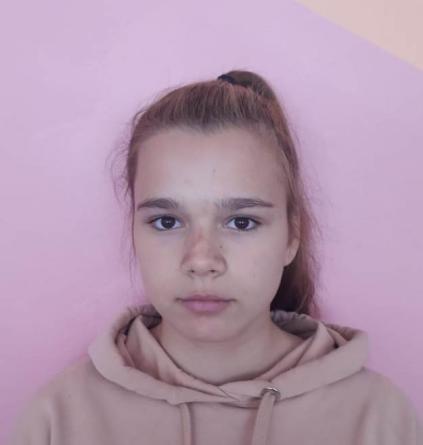 Виктория К.01.2006Анастасия К. 01.2007http://deti.educaltai.ru/childs/list/2168/ 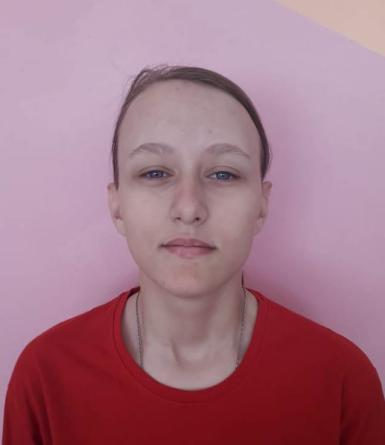 Анастасия К.01.2007Виктория К. 01.2006http://deti.educaltai.ru/childs/list/2169/  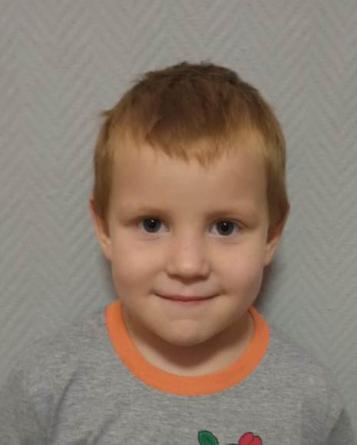 Иван М.06.2016-http://deti.educaltai.ru/childs/list/2170/ 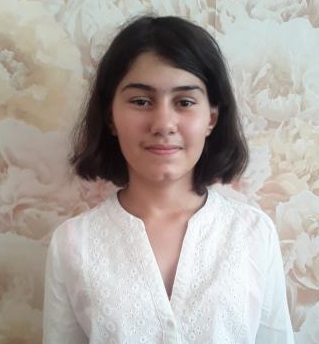 Милана Л.07.2006Тимофей С.03.2019http://deti.educaltai.ru/childs/list/2173/ 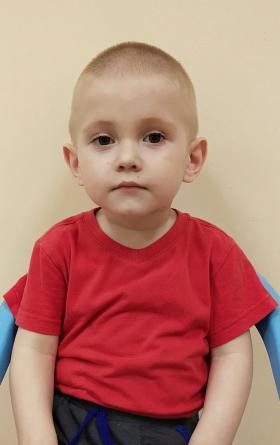 Тимофей С.03.2019Милана Л.07.2006http://deti.educaltai.ru/childs/list/2174/ 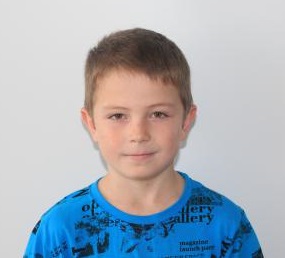 Кирилл Д.07.2012Ксения Д.03.2009Юлия Д.02.2011http://deti.educaltai.ru/childs/list/2175/ 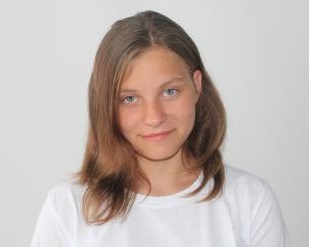 Ксения Д.03.2009Кирилл Д.07.2012Юлия Д.02.2011http://deti.educaltai.ru/childs/list/2176/ 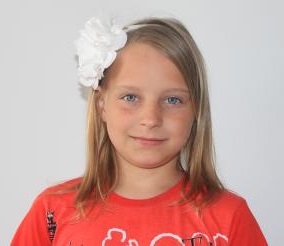 Юлия Д.02.2011Ксения Д.03.2009Кирилл Д.07.2012http://deti.educaltai.ru/childs/list/2177/ 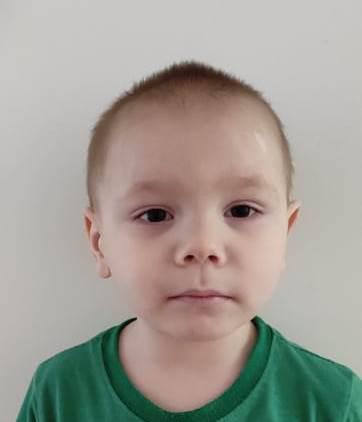 Виктор И.10.2017-http://deti.educaltai.ru/childs/list/2171/ 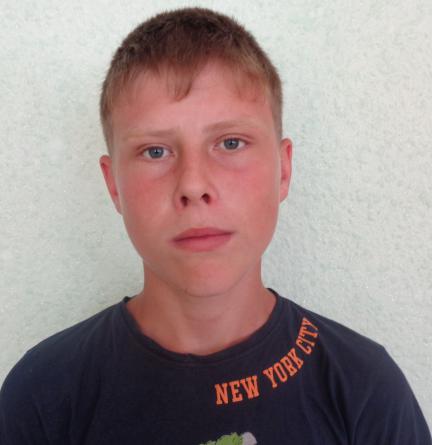 Евгений С.06.2006Виктор С.11.2011http://deti.educaltai.ru/childs/list/2178/ 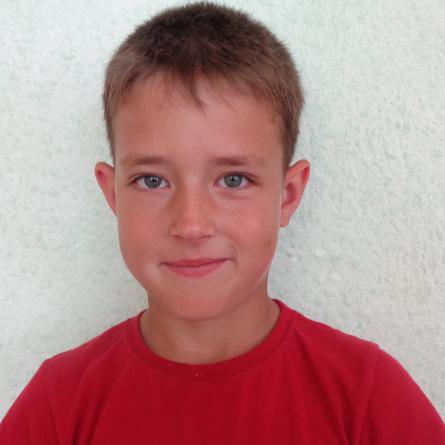 Виктор С.11.2011Евгений С.11.2011http://deti.educaltai.ru/childs/list/2179/ 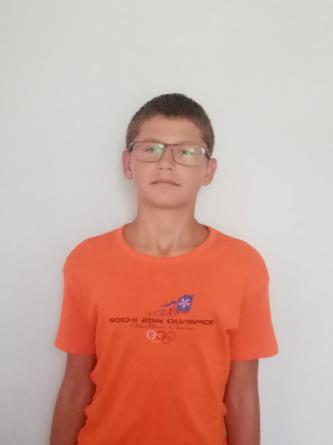 Иван Р.01.2007-http://deti.educaltai.ru/childs/list/2180/ 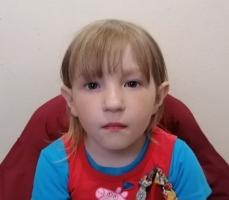 Анастасия К.09.2016-http://deti.educaltai.ru/childs/list/2181/ 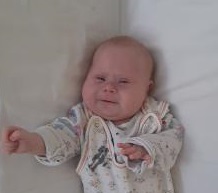 Денис К.06.2021-http://deti.educaltai.ru/childs/list/2184/ 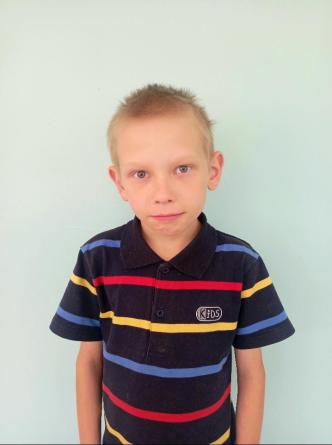 Дмитрий К.02.2012-http://deti.educaltai.ru/childs/list/2185/ 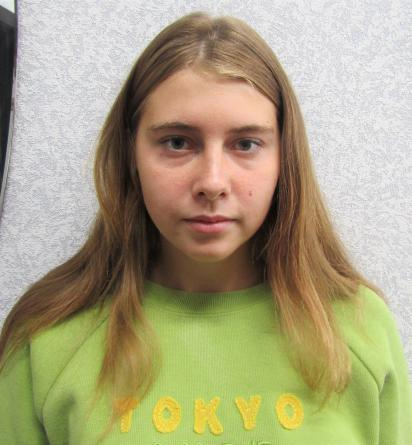 Яна В.02.2006-http://deti.educaltai.ru/childs/list/2186/ 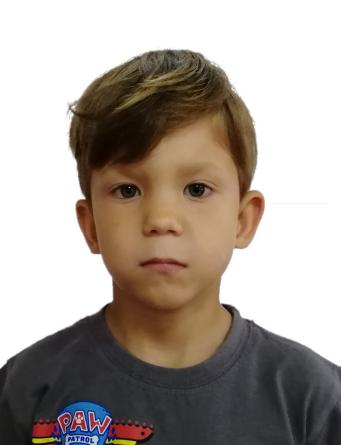 Андрей Ф.06.2016Виктория Ф.12.2013Елена Ф.06.2015Николай Т.06.2010Людмила Т.08.2007http://deti.educaltai.ru/childs/list/2187/ 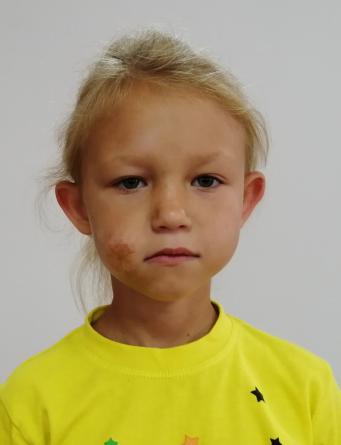 Виктория Ф.12.2013Андрей Ф.06.2016Елена Ф.06.2015Николай Т.06.2010Людмила Т.08.2007http://deti.educaltai.ru/childs/list/2188/ 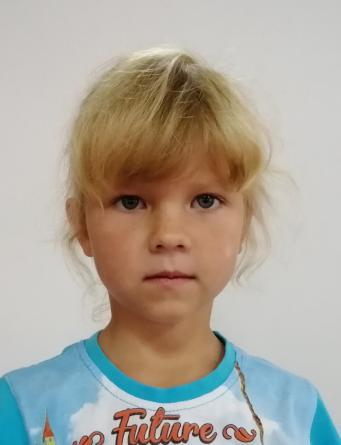 Елена Ф.06.2015Андрей Ф.06.2016Николай Т.06.2010Людмила Т.08.2007Виктория Ф.12.2013http://deti.educaltai.ru/childs/list/2189/ 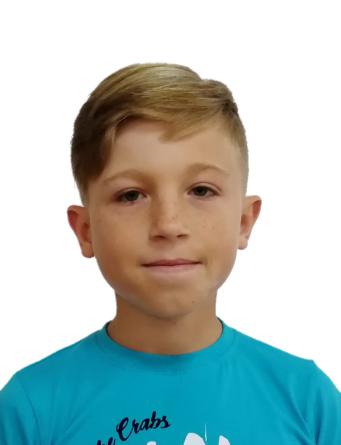 Николай Т.06.2010Андрей Ф.06.2016Людмила Т.08.2007Виктория Ф.12.2013Елена Ф.06.2015http://deti.educaltai.ru/childs/list/2190/ 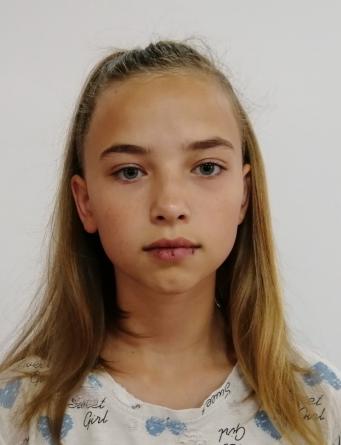 Людмила Т.08.2007Андрей Ф.06.2016Виктория Ф.12.2013Елена Ф.06.2015Николай Т.06.2010http://deti.educaltai.ru/childs/list/2191/ 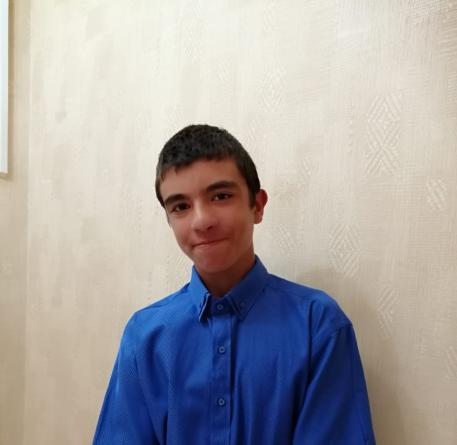 Кирилл С.10.2006-http://deti.educaltai.ru/childs/list/2192/ 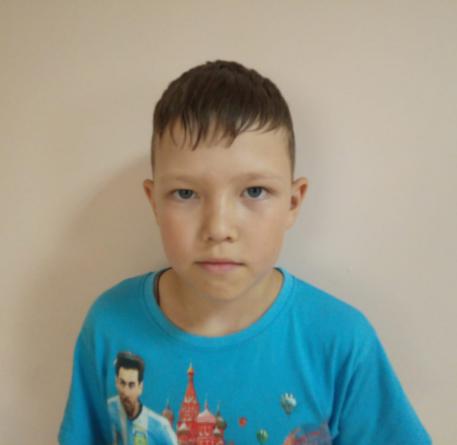 Даниил П.02.2010-http://deti.educaltai.ru/childs/list/2193/ 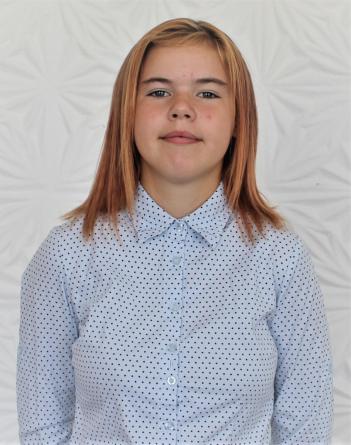 Анастасия Б.01.2008-http://deti.educaltai.ru/childs/list/2194/ 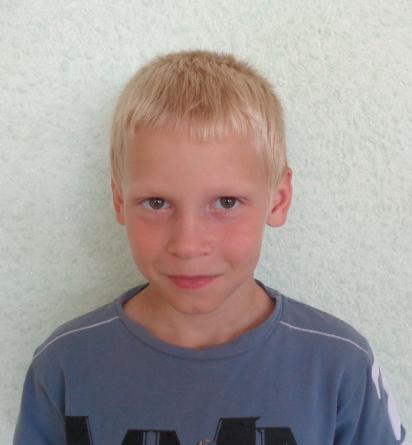 Денис Н.01.2012Николай Н.06.2015http://deti.educaltai.ru/childs/list/2195/ 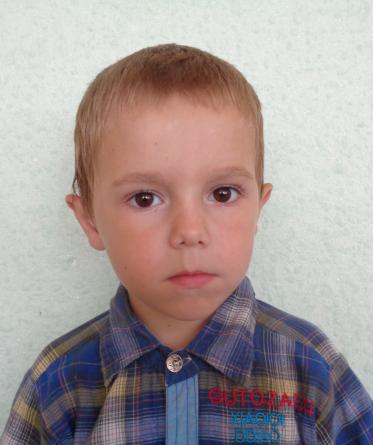 Николай Н.06.2015Денис Н.01.2012http://deti.educaltai.ru/childs/list/2196/  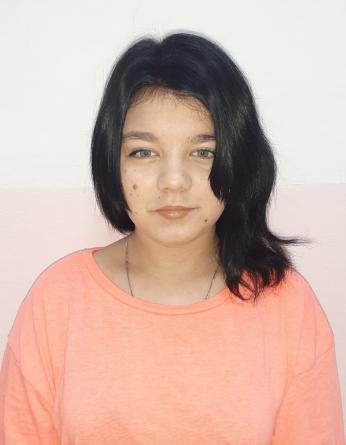 Арина Д.09.2006-http://deti.educaltai.ru/childs/list/2197/ 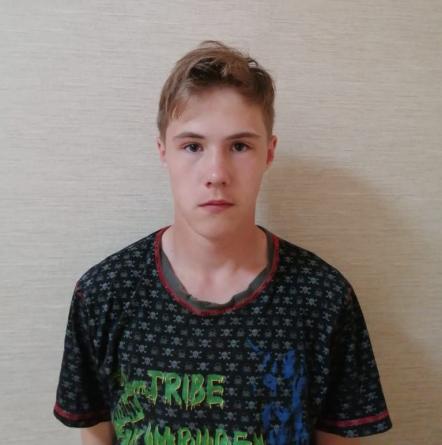 Вальдемар Е.01.2006Дмитрий Е.06.2008http://deti.educaltai.ru/childs/list/2198/ 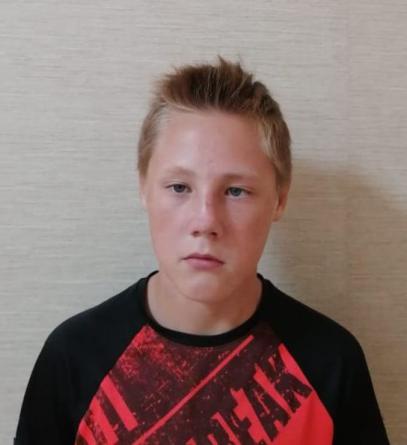 Дмитрий Е.06.2008Вальдемар Е.01.2006http://deti.educaltai.ru/childs/list/2199/ 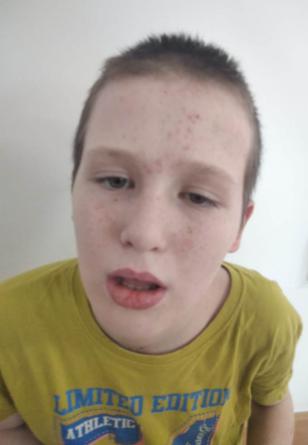 Дмитрий П.11.2007-http://deti.educaltai.ru/childs/list/2200/ 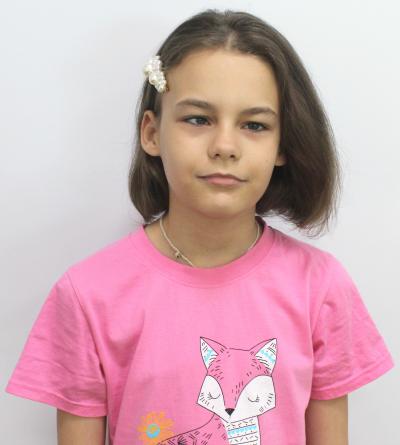 Александра М.04.2011-http://deti.educaltai.ru/childs/list/2201/ 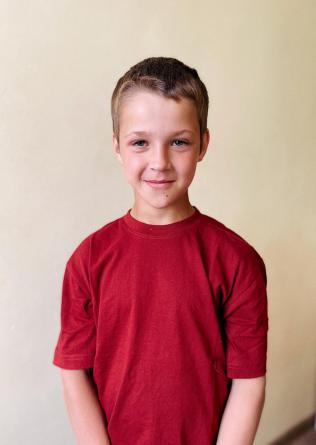 Александр Л.06.2007-http://deti.educaltai.ru/childs/list/2202/ 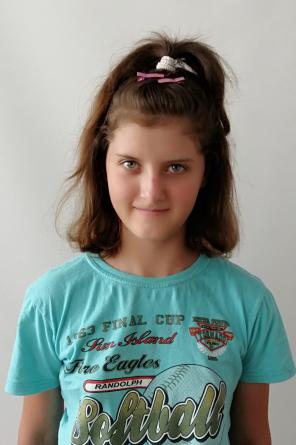 Карина М.06.2008Геннадий М.08.2010Владимир М.07.2007http://deti.educaltai.ru/childs/list/2203/ 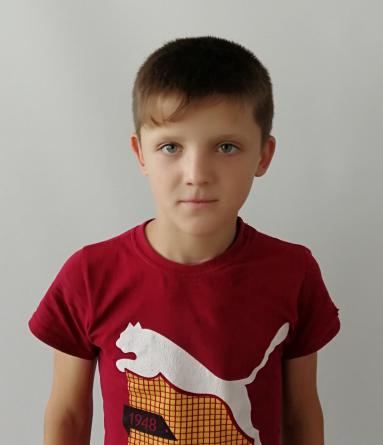 Геннадий М.08.2010Владимир М.07.2007Карина М.06.2008http://deti.educaltai.ru/childs/list/2204/ 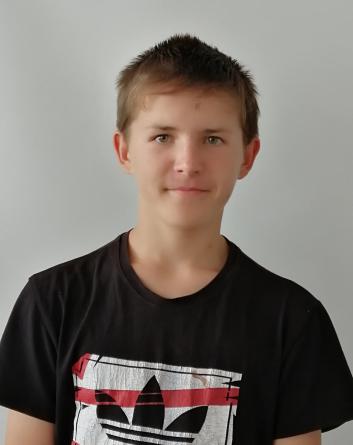 Владимир М.07.2007Карина М.06.2008Геннадий М.08.2010http://deti.educaltai.ru/childs/list/2205/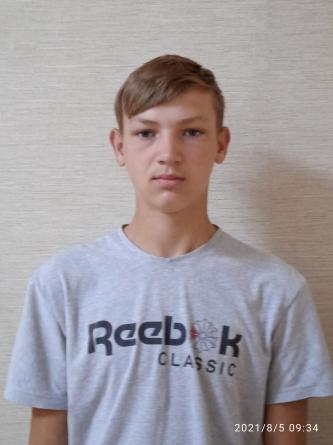 Антон Д.04.2005-http://deti.educaltai.ru/childs/list/2207/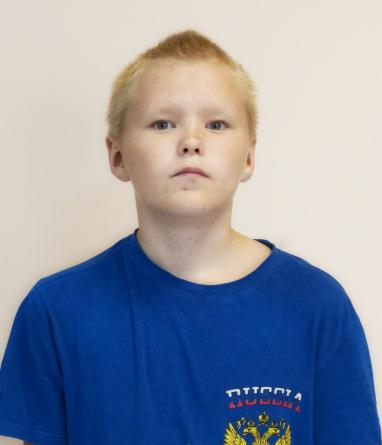 Константин Р.11.2009Александр Р.06.2015http://deti.educaltai.ru/childs/list/2208/  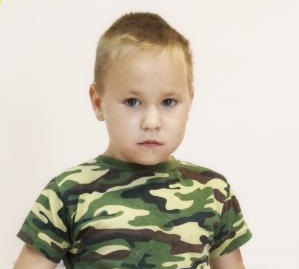 Александр Р.06.2015Константин Р.11.2009http://deti.educaltai.ru/childs/list/2209/ 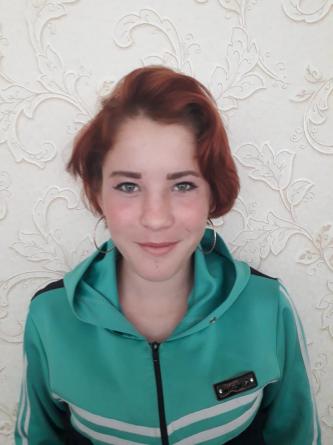 Анастасия К.08.2004-http://deti.educaltai.ru/childs/list/2212/ 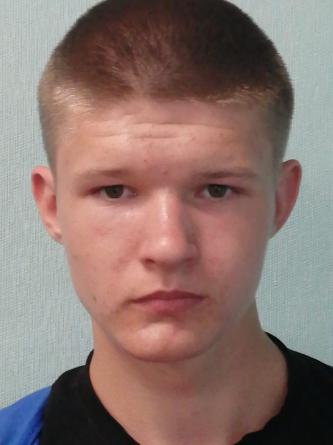 Вадим П.11.2004-http://deti.educaltai.ru/childs/list/2213/   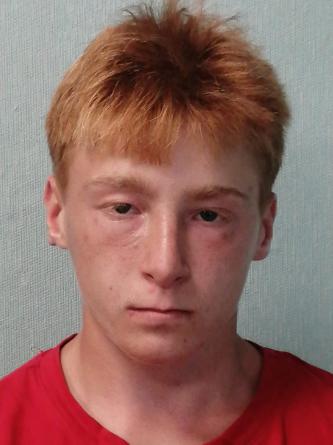 Константин И.06.2006-http://deti.educaltai.ru/childs/list/2214/ 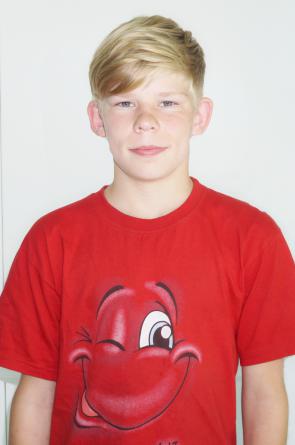 Андрей Ш.10.2007-http://deti.educaltai.ru/childs/list/2215/ 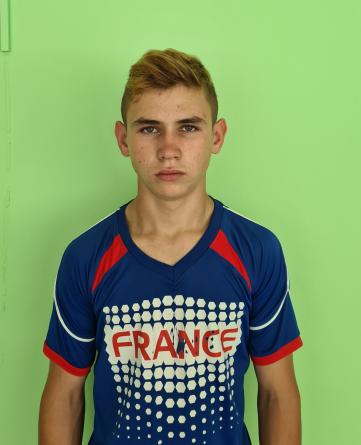 Вячеслав К.12.2006Виктория Е.11.2004http://deti.educaltai.ru/childs/list/2216/ 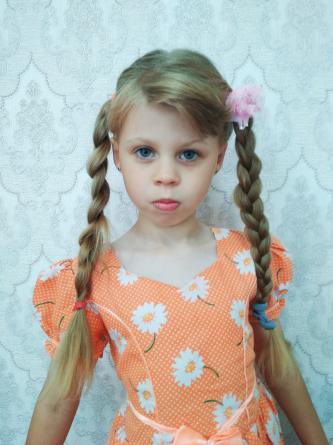 Алина М.07.2014-http://deti.educaltai.ru/childs/list/2217/ 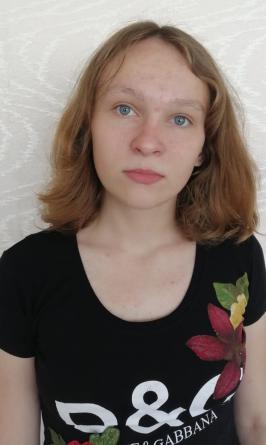 Кристина Г.12.2008Максим Г.12.2009http://deti.educaltai.ru/childs/list/2218/  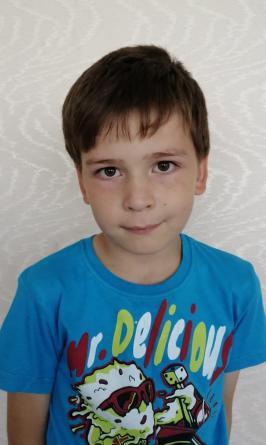 Максим Г.12.2009Кристина Г.12.2008http://deti.educaltai.ru/childs/list/2219/ 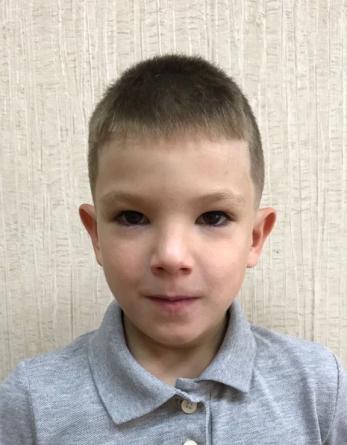 Роман Б.12.2010Ульяна Б.12.2011http://deti.educaltai.ru/childs/list/2220/ 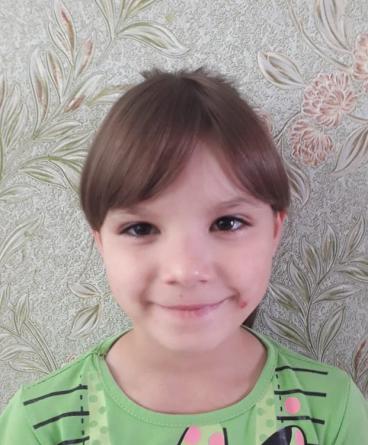 Ульяна Б.12.201112.2010Роман Бhttp://deti.educaltai.ru/childs/list/2221/ 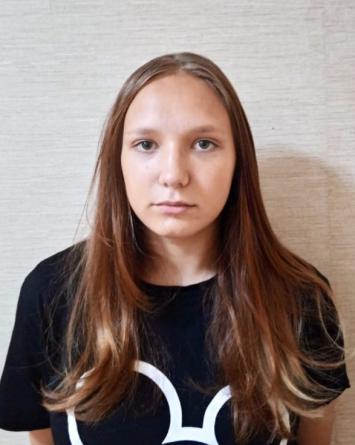 Марина Г.12.2012-http://deti.educaltai.ru/childs/list/2222/ 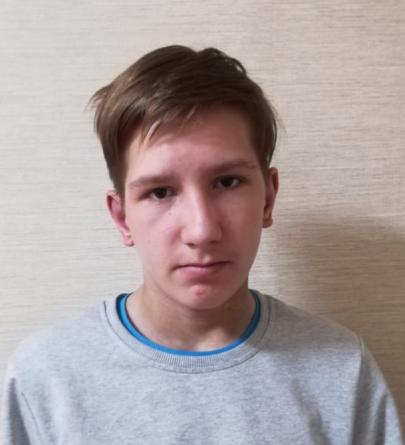 Иван П.12.2014-http://deti.educaltai.ru/childs/list/2224/ 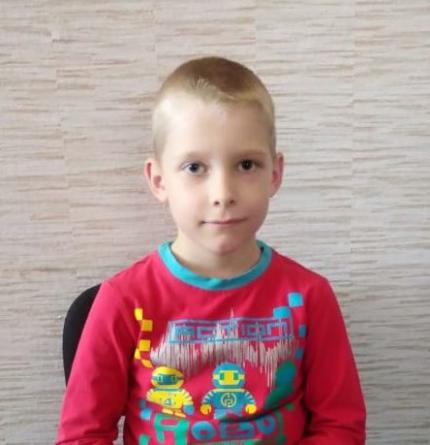 Ярослав А.12.2017Виктория А.12.2018http://deti.educaltai.ru/childs/list/2227/ 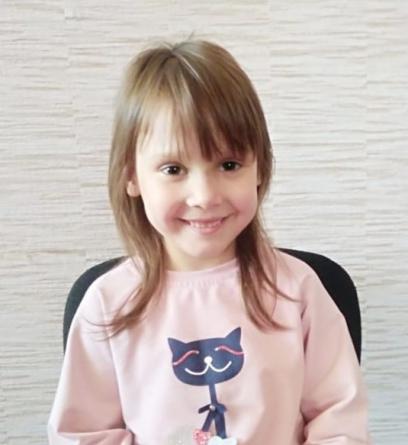 Виктория А.12.2018Ярослав А.12.2017http://deti.educaltai.ru/childs/list/2228/  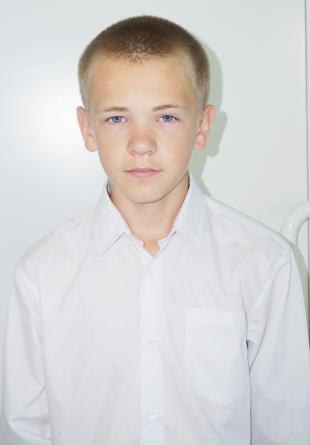 Даниил Б.-http://deti.educaltai.ru/childs/list/2229/ 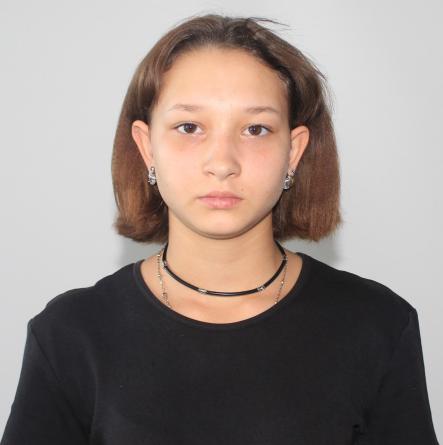 Вероника С.11.2005-http://deti.educaltai.ru/childs/list/2230/ 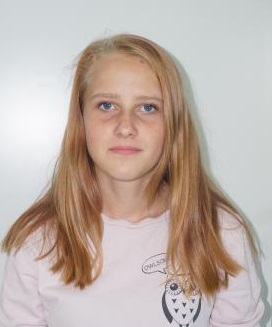 Дарья П.09.2007-http://deti.educaltai.ru/childs/list/2231/ 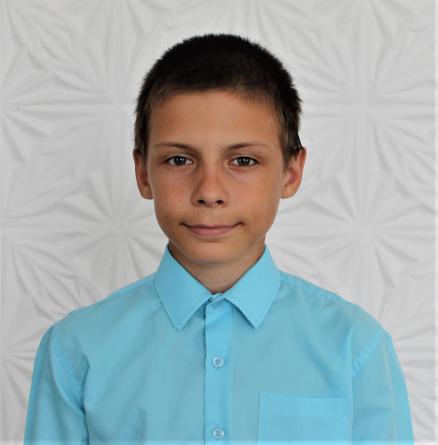 Александр Б.09.2009Артем Б.09.2016http://deti.educaltai.ru/childs/list/2232/ 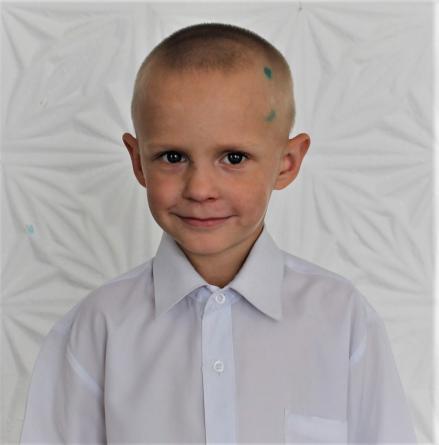 Артем Б.09.2016Александр Б. 09.2016 http://deti.educaltai.ru/childs/list/2233/ 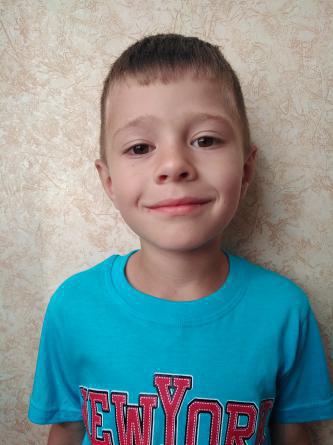 Егор Б.01.2015Андрей Б. 09.2018http://deti.educaltai.ru/childs/list/2234/  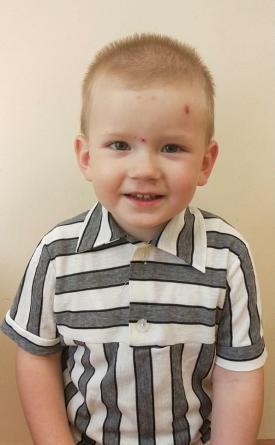 Андрей Б.09.2018Егор Б.01.2015http://deti.educaltai.ru/childs/list/2235/ 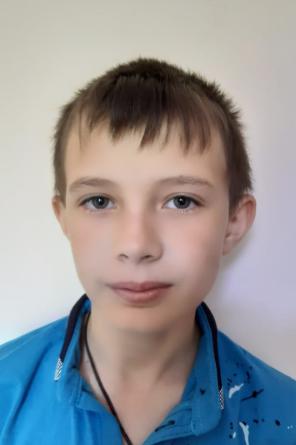 Ярослав З.07.2008-http://deti.educaltai.ru/childs/list/2239/ 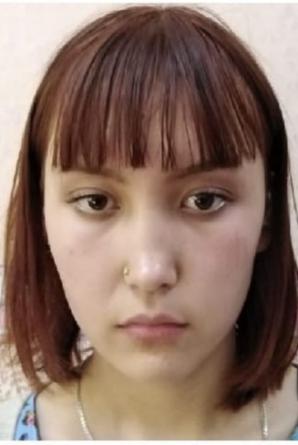 Анжела Г.04.2005-http://deti.educaltai.ru/childs/list/2240/ 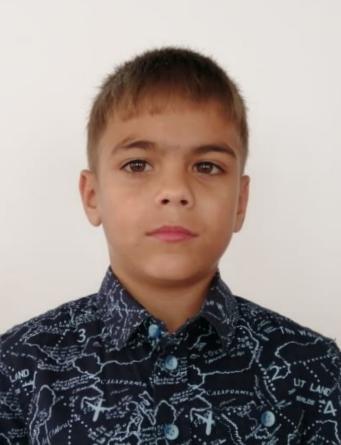 Руслан Ш.09.2010Екатерина Ш.03.2012Дмитрий Ш.02.2016Илья Ш.05.2019Артем Б.04.2013http://deti.educaltai.ru/childs/list/2241/  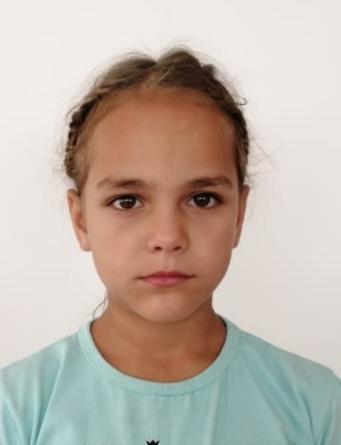 Екатерина Ш.03.2012Дмитрий Ш.02.2016Илья Ш.05.2019Руслан Ш.09.2010Артем Б.04.2013http://deti.educaltai.ru/childs/list/2242/ 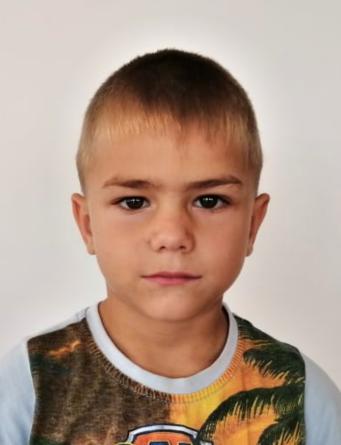 Дмитрий Ш.02.2016Илья Ш.05.2019Руслан Ш.09.2010Екатерина Ш.03.2012Артем Б.04.2013http://deti.educaltai.ru/childs/list/2244/ 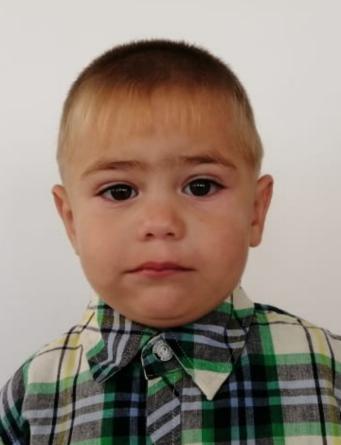 Илья Ш.05.2019Руслан Ш.09.2010Екатерина Ш.03.2012Дмитрий Ш.02.2016Артем Б.04.2013http://deti.educaltai.ru/childs/list/2245/ 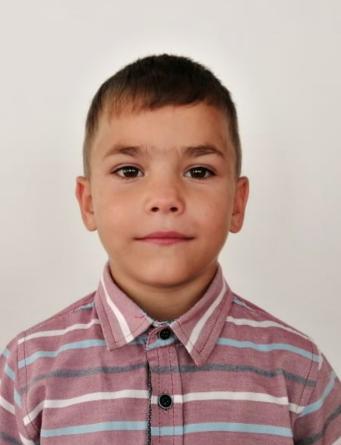 Артем Б.04.2013Руслан Ш.09.2010Екатерина Ш.03.2012Дмитрий Ш.02.2016Илья Ш.05.2019http://deti.educaltai.ru/childs/list/2243/  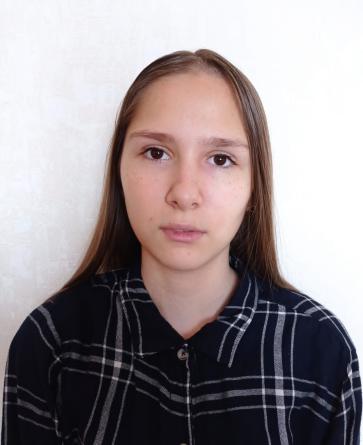 Сандра В.07.2008-http://deti.educaltai.ru/childs/list/2246/ 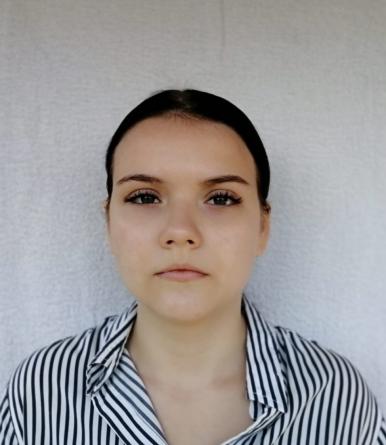 Анна К.01.2007-http://deti.educaltai.ru/childs/list/2248/  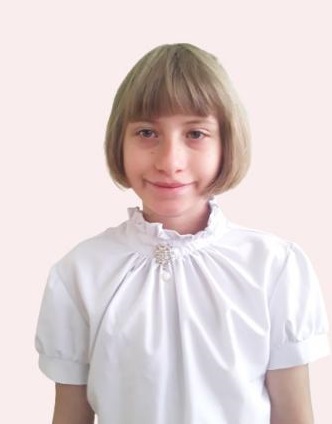 	Виктория С.12.2010Сергей С.12.2010http://deti.educaltai.ru/childs/list/2250/ 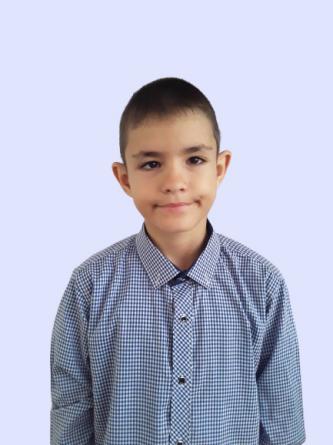 Сергей С.12.2010Виктория С.    12.2010http://deti.educaltai.ru/childs/list/2251/ 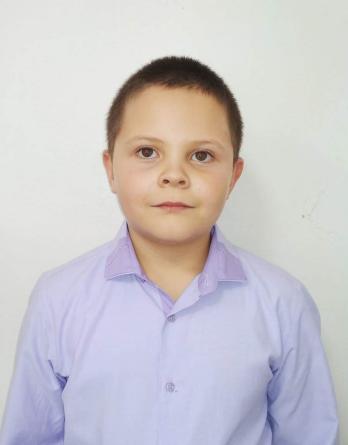 Евгений Ф.07.2013-http://deti.educaltai.ru/childs/list/2252/ 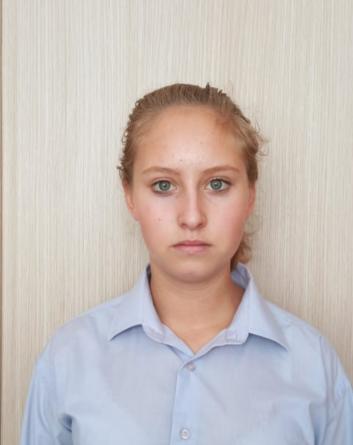 Юлия С.08.2014-http://deti.educaltai.ru/childs/list/2253/ 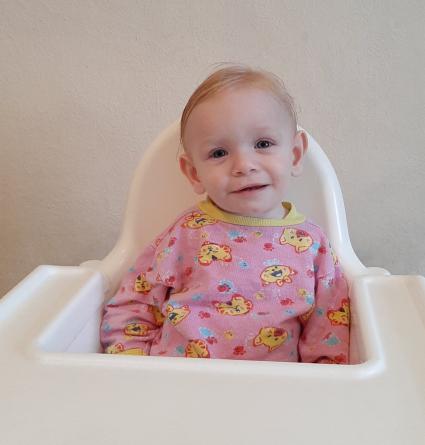 Светлана Ч.01.2021Юрий Ч.08.2017http://deti.educaltai.ru/childs/list/2254/ 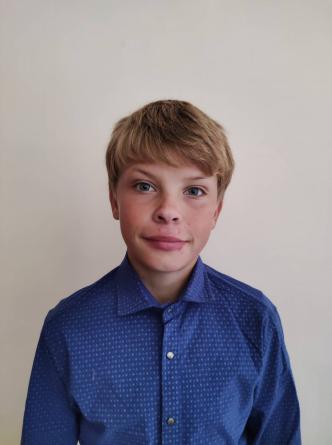 Дмитрий Ж.03.2006-http://deti.educaltai.ru/childs/list/2256/ 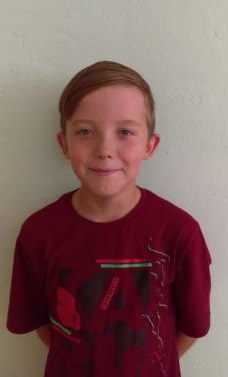 Алексей Д.08.2011Наталья Д.03.2015Антон Д.12.2016Сергей Д.09.2012http://deti.educaltai.ru/childs/list/2257/ 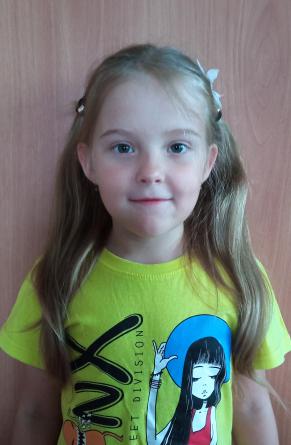 Наталья Д.03.2015Антон Д.12.2016Сергей Д.09.2012Алексей Д.08.2011http://deti.educaltai.ru/childs/list/2258/ 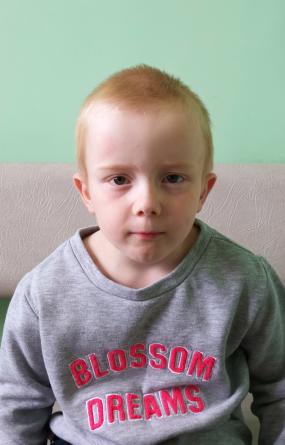 Антон Д.12.2016Сергей Д.09.2012Алексей Д.08.2011Наталья Д.03.2015http://deti.educaltai.ru/childs/list/2259/ Сергей Д.09.2012Алексей Д.08.2011Наталья Д.03.2015Антон Д.12.2016http://deti.educaltai.ru/childs/list/2260/ 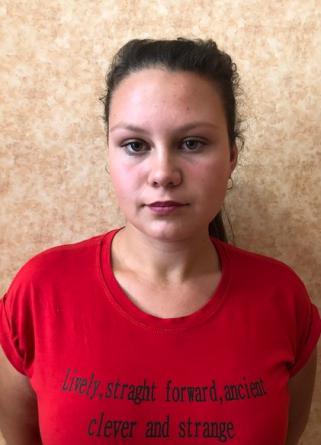 Мария С.05.2007-http://deti.educaltai.ru/childs/list/2263/ 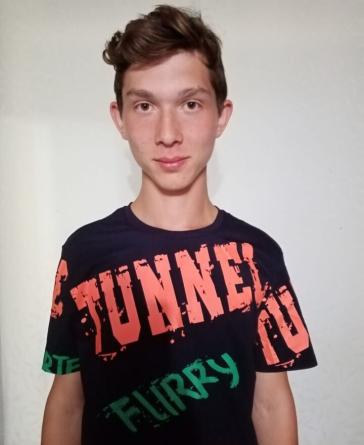 Николай А.02.2005Степан А.08.2011Яков Х. 12.2012Сергей А.08.2004http://deti.educaltai.ru/childs/list/277/  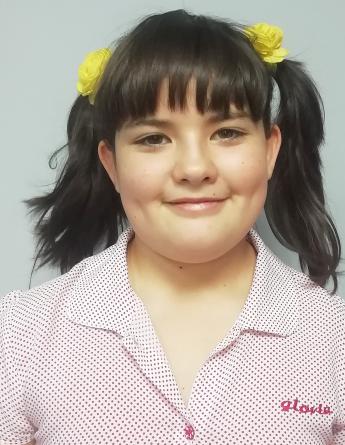 Любовь К.05.2012-http://deti.educaltai.ru/childs/list/2274/ 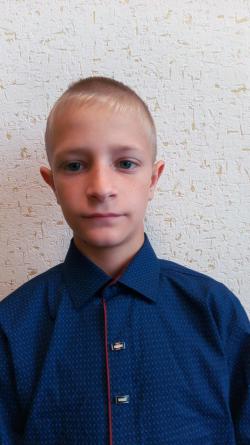 Сергей К.09.2011-http://deti.educaltai.ru/childs/list/2275/ 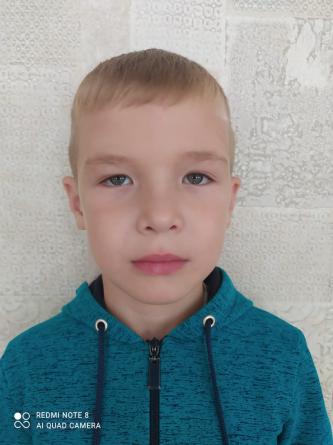 Иван Ж.02.2015-http://deti.educaltai.ru/childs/list/2276/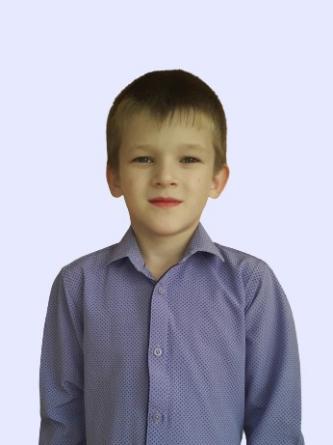 Иван М.06.2014Владимир М.03.2013http://deti.educaltai.ru/childs/list/2277  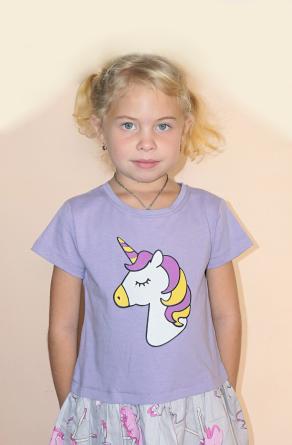 Ксения К.05.2015Богдан К.04.2018Дарина К.05.2019http://deti.educaltai.ru/childs/list/2278/ 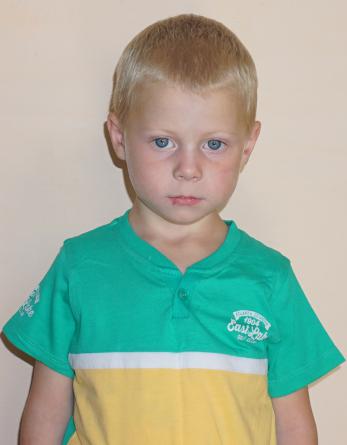 Богдан К.04.2018Ксения К.05.2015Дарина К.05.2019http://deti.educaltai.ru/childs/list/2279/    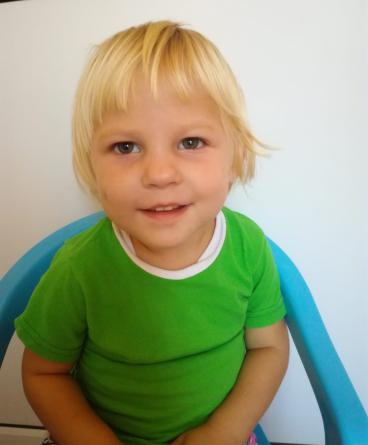 Дарина К.05.2019Ксения К.05.2015Богдан К.04.2018http://deti.educaltai.ru/childs/list/2280/ 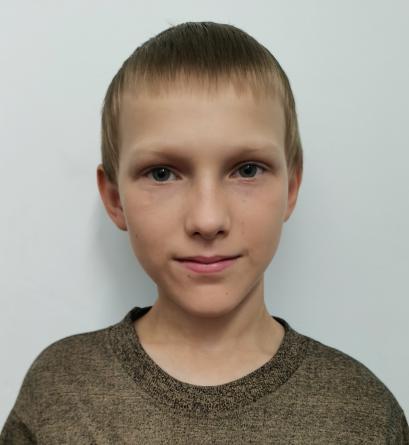 Роман М.04.2010Иван М.06.2016http://deti.educaltai.ru/childs/list/2281/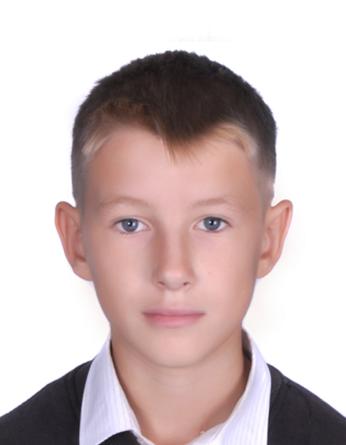 Иван К.09.2008Елизавета У.11.2014Александр У.03.2016Татьяна У.11.2018http://deti.educaltai.ru/childs/list/2282/   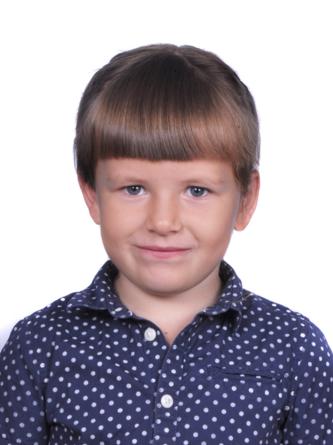 Елизавета У.11.2014Иван К.09.2008Александр У.03.2016Татьяна У.11.2018http://deti.educaltai.ru/childs/list/2283/ 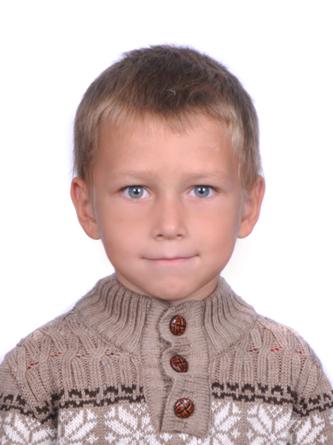 Александр У.03.2016Иван К.09.2008Татьяна У.11.2018Елизавета У.11.2014http://deti.educaltai.ru/childs/list/2284/   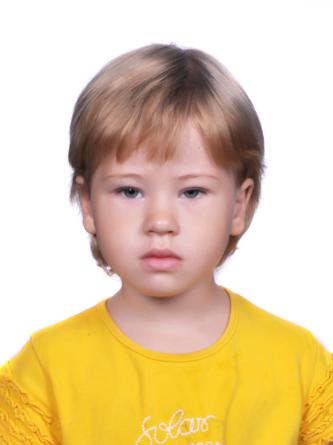 Татьяна У.11.2018Иван К.09.2008Елизавета У.11.2014Александр У.03.2016http://deti.educaltai.ru/childs/list/2285/   